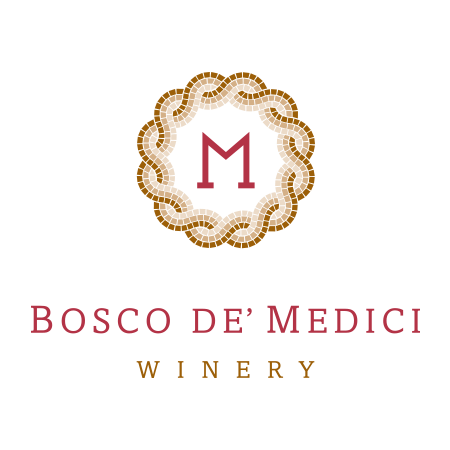 presenta****CALICI DI STELLE 2020PROGRAMMADal 2 al 16 Agosto 2020 (tranne il martedì), tutti i giorni presso la nostra Winery a pranzo e a cena potrete vivere l’esperienza del nostro “Metro/0 Tour”La sera dell’8 Agosto vieni a vivere con noi la magica serata di “Calici di Stelle – Speciale Metro/0 Tour Party”, a partire dalle ore 19:00Calici di Stelle “Metro/0 Tour Party”40,00 € a personaVisita guidata della tenuta:Casale del ‘700Orto BiologicoVigneto didatticoNecropoli di III secolo a.C. – I secolo d.C.Cantina di produzioneDegustazioneAperitour Vini:Lavaflava – Vesuvio Doc Lacryma Christi 2019 BiancoLavarubra – Vesuvio Doc Lacryma Christi 2019 RossoVesevius – Falanghina Spumante Metodo CharmatVesevius – Piedirosso Spumante Metodo CharmatSalumi alla Berkel: Culatello, Capicollo e Salame accompagnati dai sottoli BdMFormaggi: Pecorino al vino, Provolone del Monaco presidio Slow Food, Pecorino di fossa, accompagnati dalle composte BdMOrto Metro/0: Melanzane BdM a funghetto, Parmigiana di zucchine BdM, Zucchine BdM alla scapece.Mozzarella: Treccia di mozzarella al mosto d’uvaPanino: pulled pork e provola affumicataAl Tavolo:Vini: Pompeii – Pompeiano Igt 2019 BiancoPompeii – Pompeiano Igt 2019 Rosso Primo: Mezzo pacchero peperoncini verdi BdM, Gamberi e pomodorini infornati BdMSecondo: Tagliata di tonno con caviale di melanzane BdM e tapenade di capperi e oliveDolce: Cremoso al limone con frutta fresca e crumble croccanteCalici di Stelle“Metro/0 Tour” - quotidiano35,00 € a personaVisita guidata della tenuta:Casale del ‘700Orto BiologicoVigneto didatticoNecropoli di III secolo a.C. – I secolo d.C.Cantina di produzioneDegustazione con il Menu “Metro/0”Vini:Vesevius – Falanghina SpumanteLavaflava – Vesuvio Doc Lacryma Christi 2019 BiancoLavarubra – Vesuvio Doc Lacryma Christi 2019 RossoPompeii – Pompeiano Igt 2019 BiancoPompeii – Pompeiano Igt 2019 Rosso Degustazione di olio d’oliva BdM con bruschetteAntipasto (a centrotavola)Polpette di melanzane con fonduta di CaciocavalloFrittelle di fiori di zuccaParmigiana di zucchine con provola affumicataZucchini parmigianaFrittatina di pasta su passata di datteriniTagliere di salumi e formaggi nostrani e sott’oli di nostra produzioneFiori di zucca pastellati, ripieni di ricotta e basilicoPrimoSpaghettone alla Nerano di Bosco de’ MediciDolceSoffice al limone con frutta fresca e crumble agli agrumi